
（点击查看大图）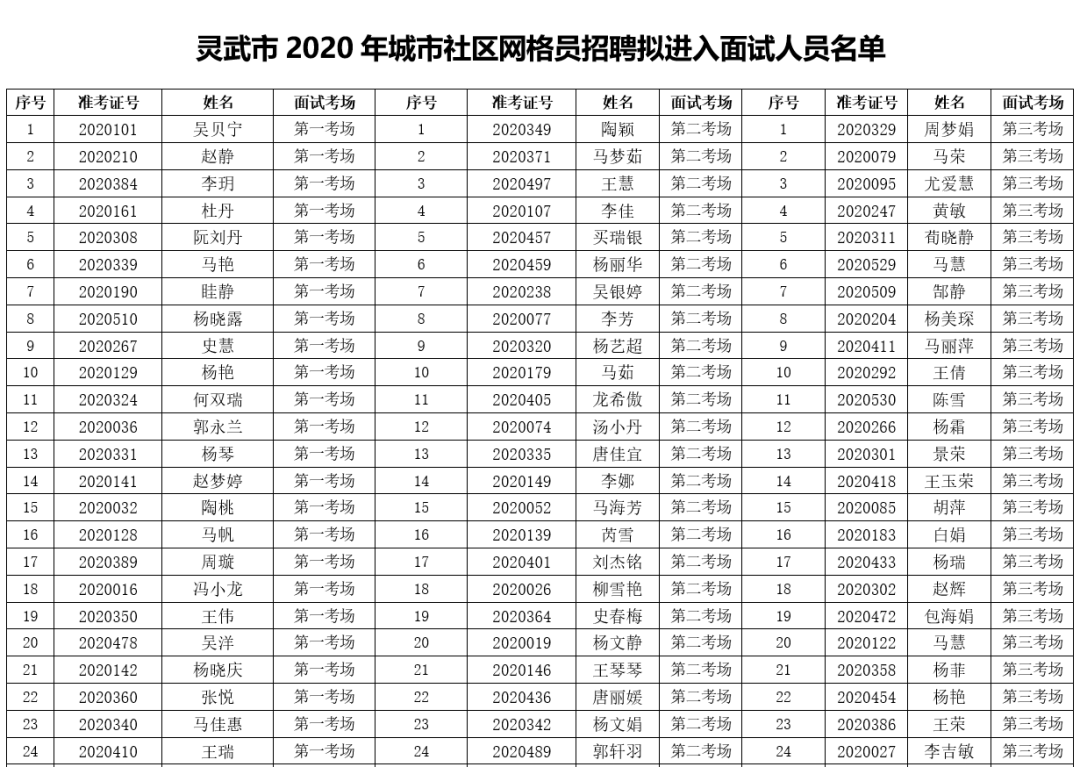 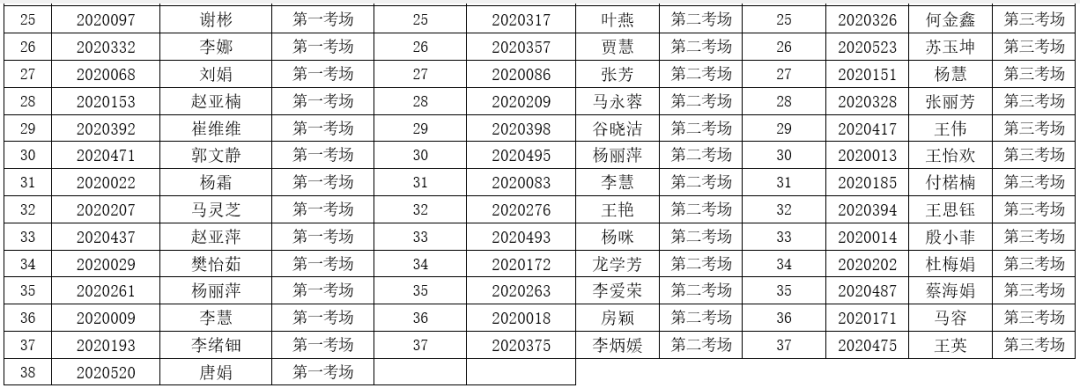 